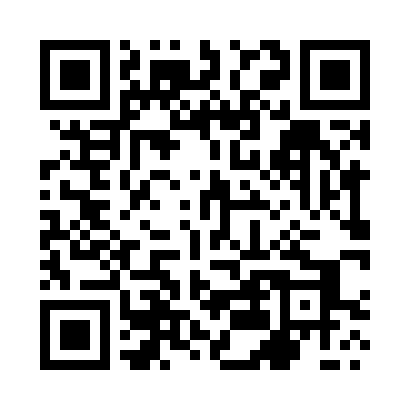 Prayer times for Slupowiec, PolandWed 1 May 2024 - Fri 31 May 2024High Latitude Method: Angle Based RulePrayer Calculation Method: Muslim World LeagueAsar Calculation Method: HanafiPrayer times provided by https://www.salahtimes.comDateDayFajrSunriseDhuhrAsrMaghribIsha1Wed2:365:1712:485:578:2010:492Thu2:355:1512:485:588:2110:523Fri2:345:1312:475:598:2310:534Sat2:335:1112:476:008:2510:545Sun2:325:0912:476:018:2610:556Mon2:315:0712:476:028:2810:557Tue2:315:0512:476:038:3010:568Wed2:305:0412:476:048:3210:579Thu2:295:0212:476:058:3310:5710Fri2:285:0012:476:068:3510:5811Sat2:284:5812:476:078:3710:5912Sun2:274:5712:476:088:3810:5913Mon2:264:5512:476:098:4011:0014Tue2:264:5312:476:108:4211:0115Wed2:254:5212:476:118:4311:0216Thu2:244:5012:476:128:4511:0217Fri2:244:4912:476:138:4611:0318Sat2:234:4712:476:138:4811:0419Sun2:234:4612:476:148:4911:0420Mon2:224:4412:476:158:5111:0521Tue2:224:4312:476:168:5211:0622Wed2:214:4212:476:178:5411:0623Thu2:214:4012:476:188:5511:0724Fri2:204:3912:486:198:5711:0825Sat2:204:3812:486:198:5811:0826Sun2:194:3712:486:208:5911:0927Mon2:194:3612:486:219:0111:1028Tue2:194:3412:486:229:0211:1029Wed2:184:3312:486:239:0311:1130Thu2:184:3212:486:239:0511:1131Fri2:184:3212:486:249:0611:12